Установка детского игрового оборудования в д. СарожаДо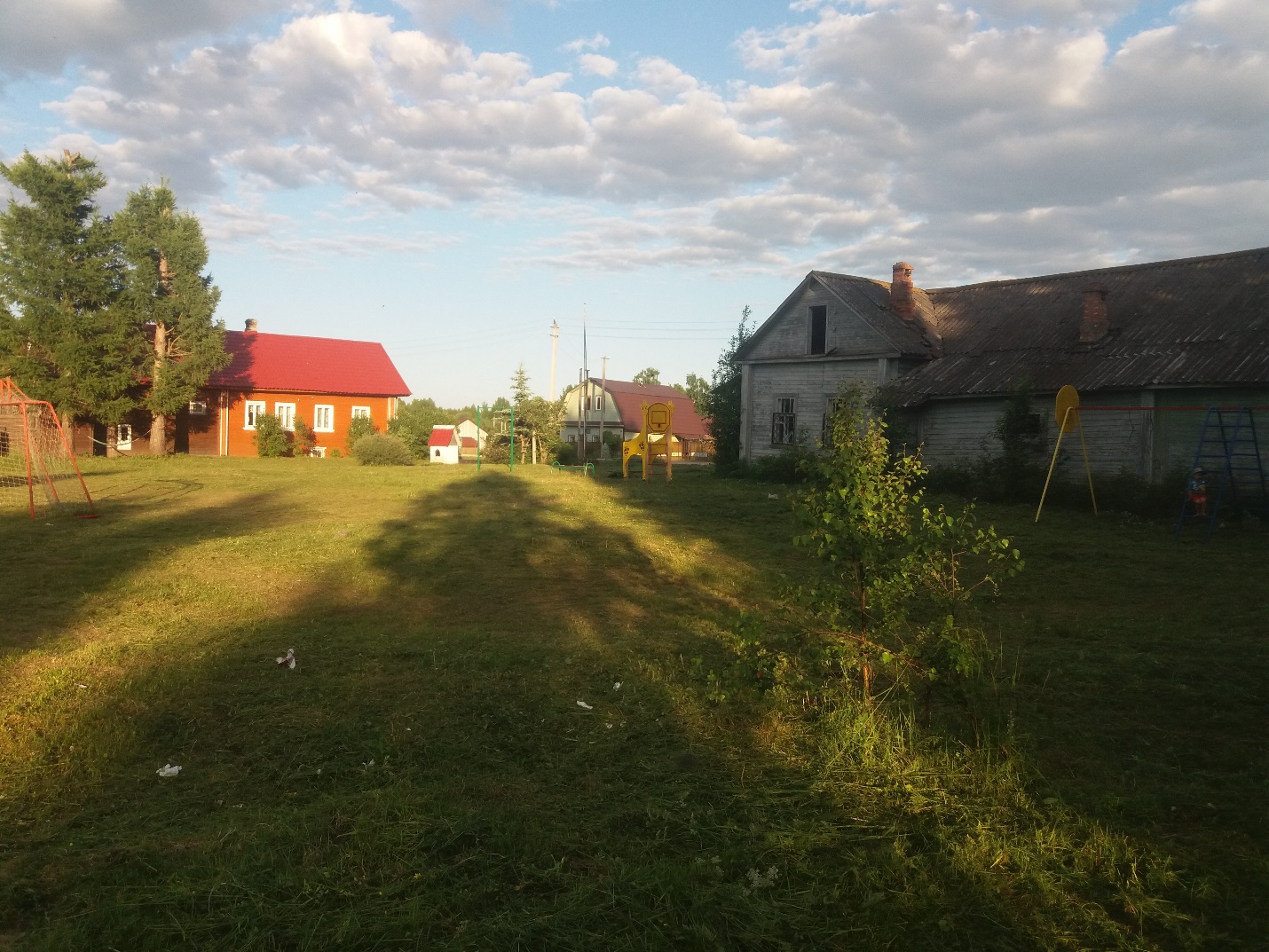 Установка детского игрового оборудования в д. СарожаПосле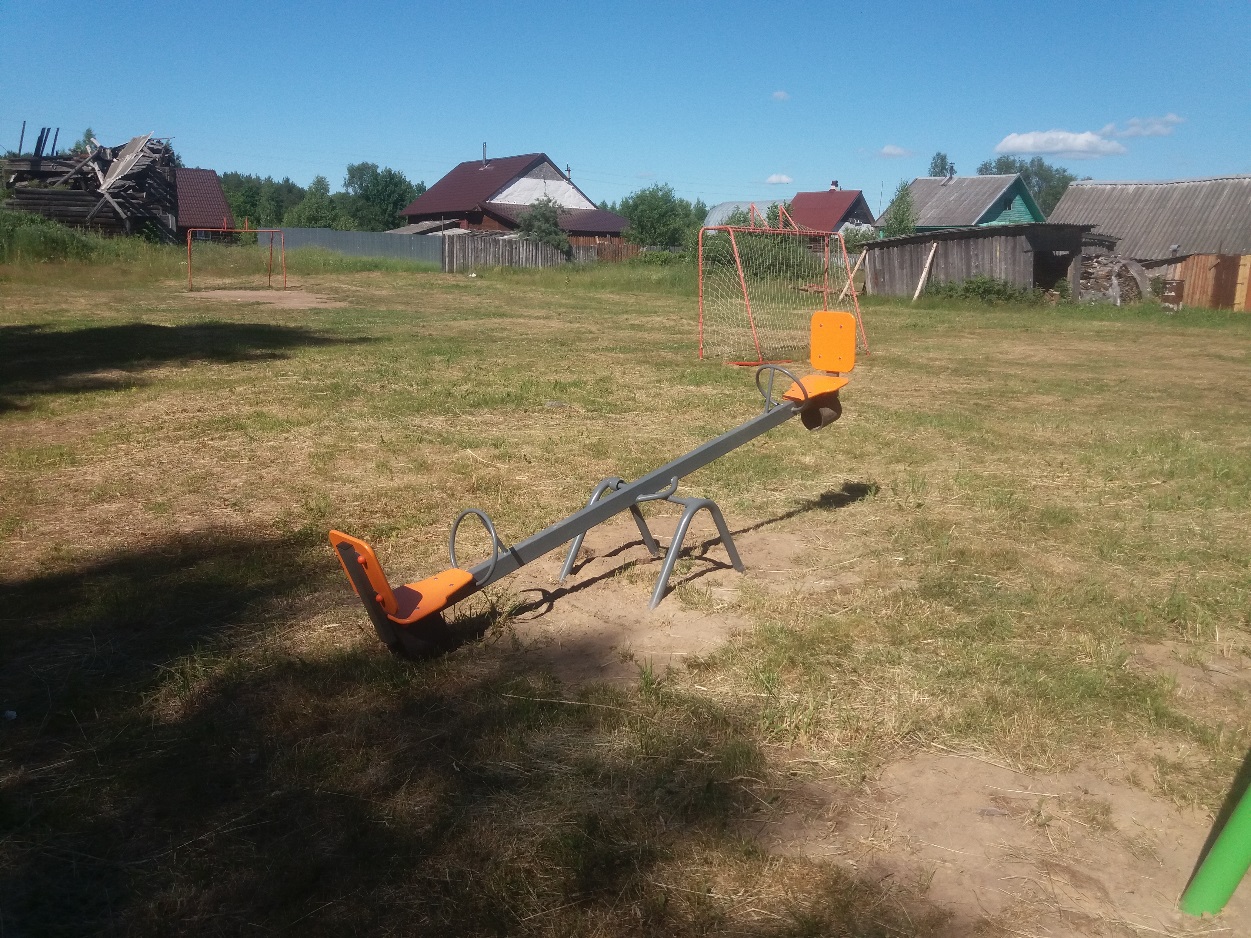 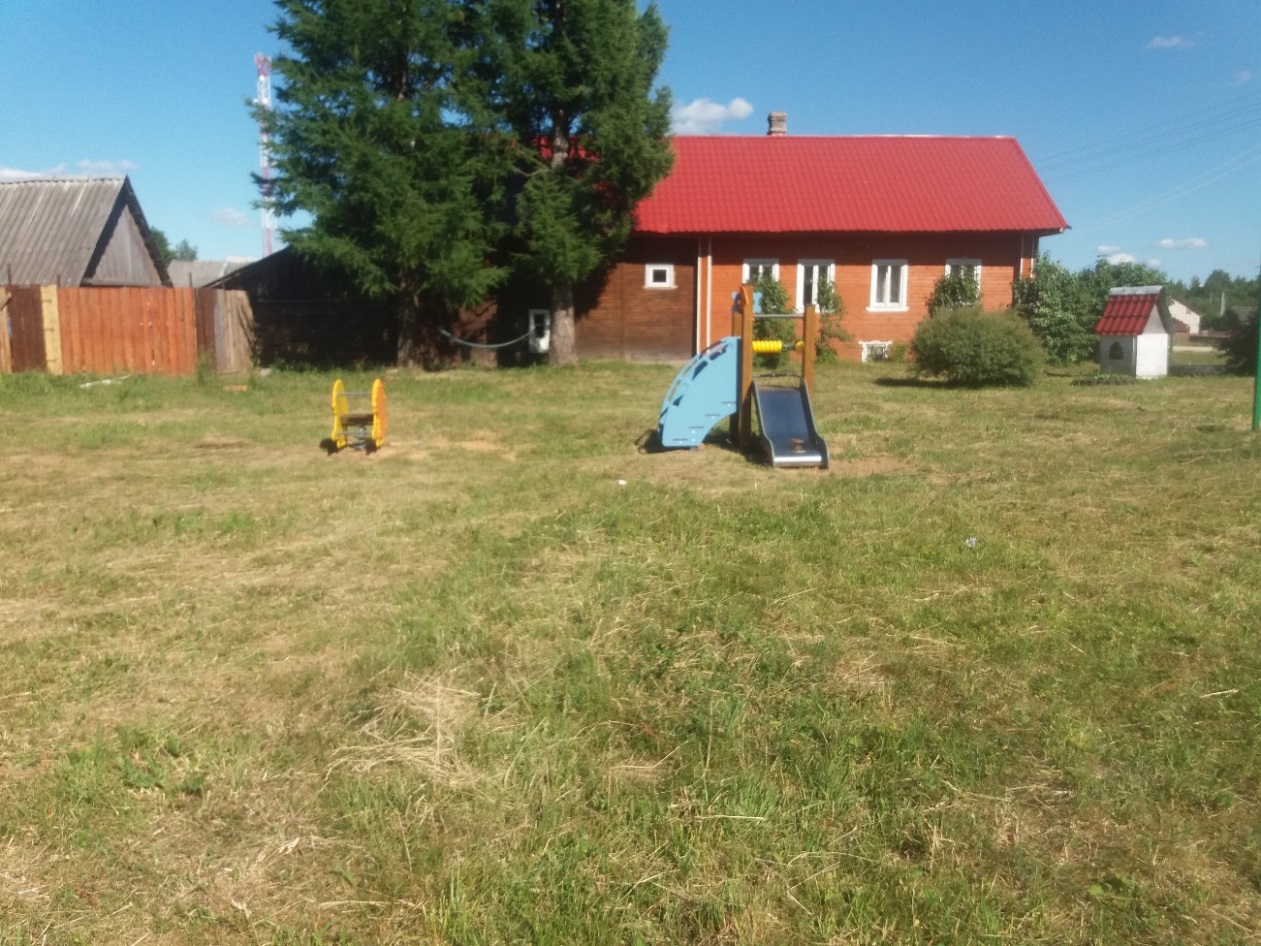 Установка детского игрового оборудования в д. СарожаПосле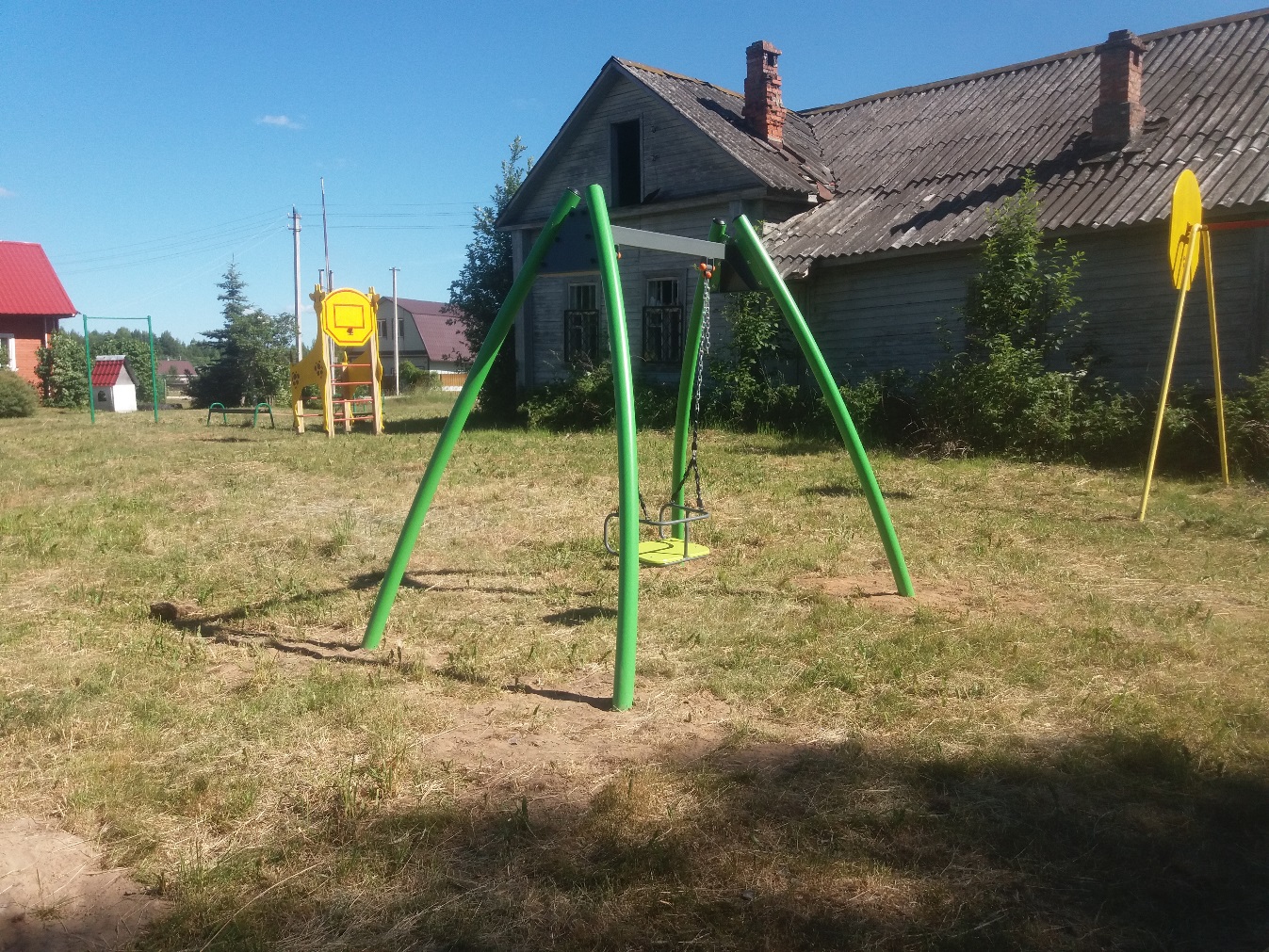 